All England Judo Federation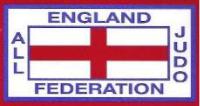 Code of conduct for staff and volunteersNote: Where we refer to 'parents' we mean parents and carers inclusively. The term 'children' or 'child' describes any person under the age of 18.As a member of staff or a volunteer at our clubs or activities, we'd like you to:implement our safeguarding policy and proceduresreport any concerns about or allegations of abuse or poor practice to our welfare officer listen to any concerns that parents or young people might haveconsider your behaviour - do not engage in any behaviour that constitutes any form of abuserespect your position of trust and maintain appropriate boundaries and relationships with young people. Engaging in sexual behaviour with any child under the age of 16 is illegalkeep any coaching and safeguarding training up to datekeep children in your sessions safe by supervising appropriately, using safe methods and techniques and by putting children's safety firstmake sure you've got appropriate staffing ratios of adult to participant before the session begins ensure equipment is fit for purpose, safe to use and accessiblerespect children's trust and rights whilst being honest and open with themchampion everyone's right to take part and celebrate difference in our club or by not discriminating against anyone, regardless of gender, race, sexual orientation or abilitystop play if an injury happens, administer minor first aid and call for help when necessaryuse constructive and positive methods of developing children's skills, without humiliating or harming thembehave appropriately online in accordance with our online safety and acceptable use policychallenge and address instances of poor, negative, aggressive or bullying behaviour amongst young peoplelead by example when it comes to good sportsmanship, positive behaviour and commitment to the sportdevelop positive relationships with parents and catch up with them regularly about their child's developmentmake our club a friendly and welcoming place to beAs a member of our staff, we understand you have the right to:enjoy the time you spend with us and be supported in your rolebe informed of our safeguarding and reporting procedures and what you need to do if something isn't righthave access to ongoing training in all aspects of your rolebe listened tobe involved and contribute towards decisions within the club or activity be respected and treated fairly by us and our governing bodyfeel welcomed, valued and not judged based on your race, gender, sexuality or abilitybe protected from physical or emotional abuse from children or parents and be supported to resolve conflictsWe expect all of our staff and volunteers to follow the behaviours and requests set out in this code. If any staff member or volunteer behaves in a way which contradicts any of the points set out above, we'll address the problem straight away and aim to resolve the issue